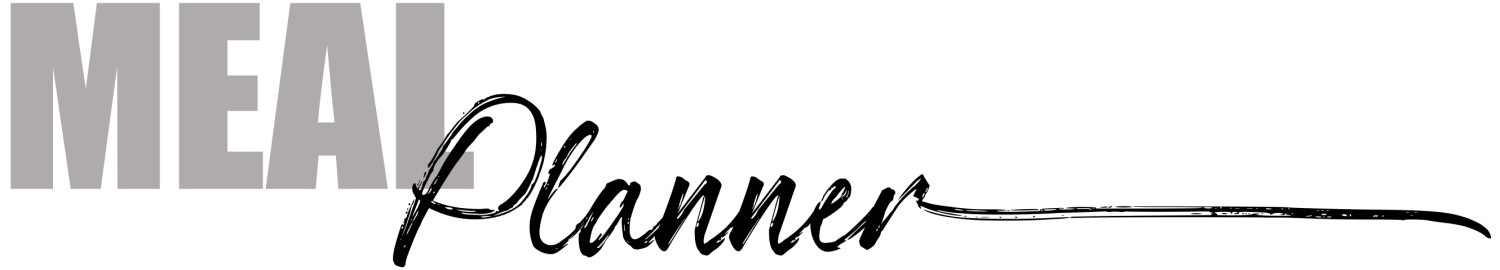 SundaySundayMondayMondayMondayTuesdayTuesdayWednesdayWednesdayThursdayThursdayFridayFridaySaturdaySaturdaySaturdayBLDBLDBLDBLDBLDBLDBLDBLDBLDBLDBLDBLDBLDBLDBLDBLDBLDBLDBLDBLDBLDBLDBLDBLDBLDBLDBLDBLDBLDBLDBLDBLDBLDBLDBLDBLDBLDBLDBLDBLDBLDBLDBLDBLDBLDBLDBLDBLDBLDBLDBLDBLDBLDBLDBLDBLDBLDBLDBLDBLDBLDBLDBLDBLDBLDBLDBLDBLDBLDBLDBLDBLDBLDBLDBLDBLDBLDBLDBLDBLD